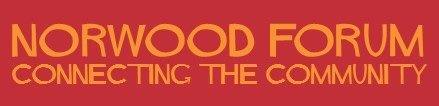  Norwood Forum Committee Wednesday 20 May 2020 at 5:00pmZoom meetingMinutes Present: James Davis (JD), Kim Hart (KH) (Vice-Chair), Su McLaughlin (SMcL), Noshir Patel (NP) (Treasurer), Sunil de Sayrah (SdS) (Chair) and Philip Virgo (PV)Apologies for absence: Ana Capone (ACa) and Gloria Orosungunleka (GO)Also present: Gerry Evans (GE) (Lambeth Council); Tim Stephens (TS) (Administrator)Sunil de Sayrah in the ChairNotes of the previous meeting (20.02.20)Approved, and all suggested deletions in the action list approved.Chair’s reportAGMDiffering views were expressed on whether to hold an online AGM as soon as possible with a public meeting in the autumn as soon as this was feasible, or to delay the AGM until a public meeting could be held. New committee members need to be attracted and the new surge of volunteers presented an opportunity.COVID-19 updateAgreed the committee officers work to arrange an online community assembly meeting in June to cover:Issues of concern as the area moves out of lockdown and positive ideas to fill gapsDifficulties people are having accessing the information they needOpportunity for Station to Station to explain their work during the pandemic, and other support local businesses neededOpportunities to volunteerThe work of the Forum – a shop window to attract new committee membersThis could be a dry run for an online AGM if it was a success. KH briefly raised the idea to find a Covid-19 legacy project that would embrace all our local community organisations and would be led by the Forum.Note: Subsequent to the meeting, PV suggested:A note be sent to the various local groups asking what projects they have for which they are volunteers both now and for when the lockdown lifts and we then do an on-line fayre with invitations to the 800 or so in the MAGs.Other Forum activity: ideas were needed on work that could be undertaken as the area moves out of lockdown. Planning for Window Wanderland/Wild Norwood (October/November) would need to start shortly.Blue PlaquesTS with SdS and Colin Fenn (CF) had prepared wording for 30 plaques and further input had now been invited from CF. KH had completed the design. SdS to chase manufacturer of plaques, and send the agreed wording for all plaques and the design to all committee members for their information.Treasurer’s reportNP reported:Draft accounts prepared for GE approvalA couple of cheques were in handThe draft proposals for next year would then be drafted. Norwood Community Safety PartnershipPV had submitted a written report; time did not allow a discussion.Network NorwoodKH had submitted a written report. SdS hoped a collaborative Forum/Network Norwood event could be organised for the future. The #StayHomeSundaySupper had been a successful event with some 70 people posting their meals across social media.Planning applications and pre-applicationsNot discussed.The meeting ended at 5:35pm.Action Points {last date discussed)WhoWhenGDPR and data protection: annual review position {28.05.19}KH/ TSJune 2020Norwood Community Safety Partnership: report to each meetingPVNext Meet – end MarchYear of Culture {14.01.20}:Window Wanderland October/November 2020KHBlue Plaques: finalise initial offering, link with BID {20.11.19}SdS/CF/TS Defibrillator: research costs, national scheme, possible locations {19.11.19}JD Clean air a public update to be prepared {14.01.20}SdS and ACrStreetworks Steering Group: future activitySdSAs at 01.03.20 awaiting date from TfLOnline community assembly meeting in June {20.05.20}SdS/KH/NP 